T= Traditional	H = Hybrid	W = WebGraduation RequirementsTo be awarded an Associate degree at Joliet Junior College, each student must meet the following requirements:1. Satisfy all admission requirements. 2. Complete the courses required to earn the chosen degree. If the student is a transfer student with coursework taken elsewhere, he/she must complete a minimum of 15 credit hours applicable to the degree at Joliet Junior College. Proficiency test, CLEP and Advanced Placement do not meet this requirement. 3. Earn a cumulative grade point average of at least 2.0. 4. Discharge all financial obligations to the college; have no restrictions. 5. File an application for graduation (An application should be filed at the time of registration for student’s anticipated last semester). 6. Have on file in the Graduation office by the graduation filing date all transcripts from other colleges/universities that are to be evaluated for credit, to be applied toward a degree. A delay in the process may result in a later graduation date.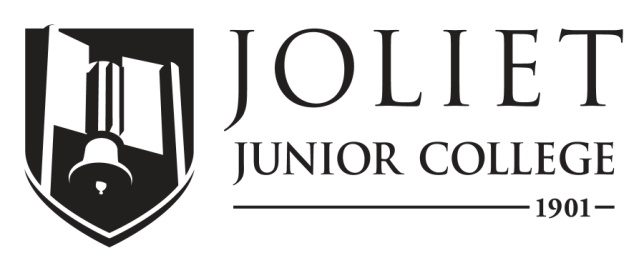 2019-2020 Completion GuideAdministrative Assistant, Certificate of Achievement, CO810ICCB Approved Total Program Hours: 39DateThe following schedule is based on full-time enrollment.  Students planning to transfer to a senior institution should check with that institution for specific transfer requirements.Program PrerequisitesFirst SemesterFirst SemesterFirst SemesterFirst SemesterFirst SemesterFirst SemesterFirst SemesterCourseTitleCredit HoursMode of DeliveryPrerequisitesTerms offeredNotesACCY 100Introduction to Accounting3TFL, SPENG 101*
or ENG 130** Rhetoric*
Technical Writing 
& Communication**3T, W*W**Placement into ENG 101 or minimum grade of “C” in one of the following: ENG 021 and ENG 099; or ENG 022 and ENG 099; or the EAP course sequence ENG 079 and ENG 089, or ENG 096.FL, SP, SMOFS 101Fundamentals of Document Formatting3T, H-FL, SPTotal Semester Hours9Second SemesterSecond SemesterSecond SemesterSecond SemesterSecond SemesterSecond SemesterSecond SemesterCourseTitleCredit HoursMode of DeliveryPrerequisitesTerms offeredNotesOFS 102Intermediate Document Formatting3T, WOFS 101 or consent of department.FL, SP, SMOFS 166Microsoft Word I3T, WOFS 101 or consent of department.FL, SPTotal Semester Hours6Third SemesterThird SemesterThird SemesterThird SemesterThird SemesterThird SemesterThird SemesterCourseTitleCredit HoursMode of DeliveryPrerequisitesTerms offeredNotesOFS 103Advanced Document Formatting4TOFS 102 or consent of department.FL, SPOFS 167Microsoft Word II3T, WOFS 166 or consent of department.FL, SP, SMOFS 113Fundamentals of Desktop Publishing3TSPOFS 214Microsoft Office Suite4T, H, WFL, SP, SMTotal Semester Hours14Fourth SemesterFourth SemesterFourth SemesterFourth SemesterFourth SemesterFourth SemesterFourth SemesterCourseTitleCredit HoursMode of DeliveryPrerequisitesTerms offeredNotesOFS 180Records Management3TOFS 102 or consent of department.FLOFS 201Office Procedures3TOFS 102 or consent of department.FLOFS 225Administrative Documents4WOFS 103 and OFS 214, or consent of department. OFS 215 is strongly recommended.SPTotal Semester Hours10Student Advising Centeracademicadvising@jjc.edu815-280--2673 Department ChairpersonProgram CoordinatorProgram AdvisorStudent Advising Centeracademicadvising@jjc.edu815-280--2673 William O’ConnorDeborah Dykstra Deborah Dykstra Student Advising Centeracademicadvising@jjc.edu815-280--2673 (815) 280-2404
woconnor@jjc.edu(815) 280-2688ddykstra@jjc.edu(815) 280-2688ddykstra@jjc.edu